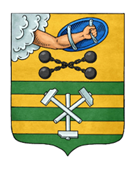 ПЕТРОЗАВОДСКИЙ ГОРОДСКОЙ СОВЕТ4 сессия 29 созываРЕШЕНИЕот 25 ноября 2021 г. № 29/4-22О приеме в муниципальную собственностьПетрозаводского городского округа имуществаиз собственности открытого акционерного общества «Российские железные дороги»В соответствии со статьей 16 Федерального закона от 06.10.2003 
№ 131-ФЗ «Об общих принципах организации местного самоуправления в Российской Федерации», Решением Петрозаводского городского Совета от 11.03.2010 № 26/38-759 «Об утверждении Положения о порядке управления и распоряжения имуществом, находящимся в муниципальной собственности Петрозаводского городского округа», учитывая обращение открытого акционерного общества «Российские железные дороги» от 09.02.2021 
№ исх-3492/Окт, Петрозаводский городской СоветРЕШИЛ:1. Принять в муниципальную собственность Петрозаводского городского округа из собственности открытого акционерного общества «Российские железные дороги» имущество согласно приложению.2. Утвердить Перечень имущества, предлагаемого к передаче в муниципальную собственность Петрозаводского городского округа из собственности открытого акционерного общества «Российские железные дороги», согласно приложению.3. Поручить Администрации Петрозаводского городского округа осуществить прием имущества в муниципальную собственность Петрозаводского городского округа из собственности открытого акционерного общества «Российские железные дороги» в установленном законом порядке.ПредседательПетрозаводского городского Совета                                             Н.И. ДрейзисПриложениеУТВЕРЖДЕНРешением Петрозаводскогогородского Советаот 25 ноября 2021 г. № 29/4-22ПЕРЕЧЕНЬимущества, предлагаемого к передаче в муниципальную собственность Петрозаводского городского округа из собственности открытого акционерного общества «Российские железные дороги»Полноенаименование организацииПолноенаименование организацииАдрес местонахождения организации,ИННАдрес местонахождения организации,ИНННаименование имуществаНаименование имуществаАдрес местонахождения имуществаАдрес местонахождения имуществаИндивидуализи-рующие характеристики имущества, кадастровый номер Индивидуализи-рующие характеристики имущества, кадастровый номер Открытое акционерное общество «Российские железные дороги»Открытое акционерное общество «Российские железные дороги»город Москва, ул. Басманная Нов., д. 27708503727город Москва, ул. Басманная Нов., д. 27708503727Бетонная площадка под памятный знак и доску почетаБетонная площадка под памятный знак и доску почетаРеспублика Карелия, г. Петрозаводск,пр-кт Первомайский, д. б/н  Республика Карелия, г. Петрозаводск,пр-кт Первомайский, д. б/н  Кадастровый номер10:01:0000000:2957Площадь1129,8 кв. мКадастровый номер10:01:0000000:2957Площадь1129,8 кв. мЗемельный участокЗемельный участокРеспублика Карелия, г. Петрозаводск,земельный участок расположен в северной части кадастрового квартала 10:01:03 01 33Республика Карелия, г. Петрозаводск,земельный участок расположен в северной части кадастрового квартала 10:01:03 01 33Кадастровый номер10:01:0030133:91площадь 1123 кв.мКадастровый номер10:01:0030133:91площадь 1123 кв.м